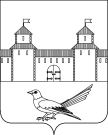 от 05.05.2016  № 605-пО присвоении  адреса земельному участку Руководствуясь статьей 7 Земельного кодекса Российской Федерации от 25.10.2001 №136-ФЗ, статьей 16 Федерального закона от 06.10.2003 №131-ФЗ «Об общих принципах организации местного самоуправления в Российской Федерации», постановлением Правительства Российской Федерации от 19.11.2014 №1221 «Об утверждении Правил присвоения, изменения и аннулирования адресов», приказом Министерства экономического развития Российской Федерации от 01.09.2014 №540 «Об утверждении классификатора видов разрешенного использования земельных участков», решением Сорочинского городского Совета муниципального образования город Сорочинск Оренбургской области от 30.01.2015 №375 «Об утверждении Положения о порядке присвоения, изменения и аннулирования адресов на территории муниципального образования город Сорочинск Оренбургской области», статьями 32, 35, 40 Устава муниципального образования Сорочинский городской округ Оренбургской области, кадастровым паспортом земельного участка от 11.04.2016 №56/16-209911, архивной выпиской от 08.04.2016 №М-171з на запрос от 07.04.2016 Из решения исполнительного комитета Сорочинского городского Совета народных депутатов от 29.08.83 г. №322-2 «Об отводе земельных участков под строительство индивидуальных гаражей в юго-восточной части г.Сорочинска», решением Исполнительного комитета Сорочинского городского Совета народных депутатов Оренбургской области от 29.08.1983 №322-2 «Об отводе земельного участка под строительство индивидуального гаража в г.Сорочинске гр. Морскову Виктору Ивановичу» и поданным заявлением (вх.№Мз-494 от 20.04.2016) администрация Сорочинского городского округа Оренбургской области постановляет:Присвоить земельному участку с кадастровым номером 56:45:0000000:1139 адрес: Российская Федерация, Оренбургская область, г.Сорочинск, гаражный массив 2, линия «Северная», гараж №21; вид разрешенного использования земельного участка: объекты гаражного назначения. Категория земель: земли населенных пунктов.Контроль за исполнением настоящего постановления возложить на главного архитектора муниципального образования Сорочинский городской округ Оренбургской области – Крестьянова А.Ф.Настоящее постановление вступает в силу с момента подписания и подлежит размещению на Портале муниципального образования Сорочинский городской округ.Глава муниципального образованияСорочинский городской округ                                                           Т.П. МелентьеваРазослано: в дело,  прокуратуре, заявителю, Управлению архитектуры, ОУИ, Вагановой Е.В.Администрация Сорочинского городского округа Оренбургской областиП О С Т А Н О В Л Е Н И Е